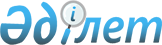 О Соглашении о создании совместного предприятия "Тулпар-Мунай ЛТД" и Контракте между совместным предприятием "Тулпар-Мунай ЛТД" и Правительством Республики КазахстанПостановление Кабинета Министров Республики Казахстан от 21 апреля 1995 г. N 532



          Во исполнение Указа Президента Республики Казахстан от 18
апреля 1994 г. N 1662  
 U941662_ 
  "О нефтяных операциях" и Указа
Президента Республики Казахстан от 17 апреля 1995 г. N 2206  
 U952206_ 
 
"О совместном предприятии "Тулпар-Мунай ЛТД", одобряющего условия
Соглашения о создании и деятельности совместного предприятия
"Тулпар-Мунай ЛТД" и условия Контракта на разведку и добычу
углеводородов между Правительством Республики Казахстан и совместным
предприятием "Тулпар-Мунай ЛТД" для блоков Тулпар в Актюбинской и
Западно-Казахстанской областях, и на основании Лицензии от 17 апреля
1995 г. Серия МГ N 238 (нефть) на право проведения
геологоразведочных работ, разработки и добычи углеводородов на
блоках Тулпар Актюбинской и Западно-Казахстанской областей, выданной
Правительством Республики Казахстан совместному предприятию
"Тулпар-Мунай ЛТД", Кабинет Министров Республики Казахстан
постановляет:




          1. Одобрить Соглашение о создании и деятельности совместного
предприятия "Тулпар-Мунай ЛТД" от 17 апреля 1995 г. между
акционерной компанией "Актюбинскнефть", Государственными
холдинговыми компаниями "Тулпар" и "Поиск" и компанией "Мобил Ойл
Тулпар Инк.", гарантом деятельности которой является "Корпорация
Мобил". 




          2. Одобрить Контракт на разведку и добычу углеводородов между
совместным предприятием "Тулпар-Мунай ЛТД" и Правительством
Республики Казахстан (далее - Контракт). 




          3. Министерствам, ведомствам Республики Казахстан, главам
Западно-Казахстанской и Актюбинской областных администраций
обеспечить в установленном законодательством порядке совместное
предприятие "Тулпар-Мунай ЛТД" всеми необходимыми лицензиями,
разрешениями в рамках заключенного Контракта, а также оказывать
содействие в решении вопросов, связанных с деятельностью совместного
предприятия. 




          4. Таможенному комитету при Кабинете Министров Республики
Казахстан обеспечить соблюдение прав совместного предприятия
"Тулпар-Мунай ЛТД" в соответствии с условиями Контракта при экспорте
углеводородов, ввозе и вывозе имущества, связанного с деятельностью
совместного предприятия.




          5. Рекомендовать Национальному Банку Республики Казахстан
выдать совместному предприятию "Тулпар-Мунай ЛТД" лицензию
(разрешение), дающую этому совместному предприятию полномочия на
открытие и ведение валютного банковского счета в АБН АМРО Банк, Н.В.
в г. Амстердаме (или в любом другом назначенном совместным
предприятием банковском учреждении, которое поддерживает
корреспондентские отношения с Национальным Банком Республики
Казахстан и которое имеет рейтинг "А" или выше, или его эквивалент,
как установлено финансовой рейтинговой организацией, общепризнанной
как авторитетная в Международном финансовом сообществе), а также
предоставить льготы в ведении валютных операций в соответствии с
условиями Контракта. 




          6. Министерству нефтяной и газовой промышленности и
Министерству геологии и охраны недр Республики Казахстан обеспечить
контроль за выполнением условий Контракта в ходе проведения
совместным предприятием "Тулпар-Мунай ЛТД" геологоразведочных работ,
разработки и добычи углеводородов.








                  Премьер-министр




              Республики Казахстан








					© 2012. РГП на ПХВ «Институт законодательства и правовой информации Республики Казахстан» Министерства юстиции Республики Казахстан
				